Offene Fragen - digital
„Kaufkraft, Inflation und Deflation“Was versteht man unter Kaufkraft?

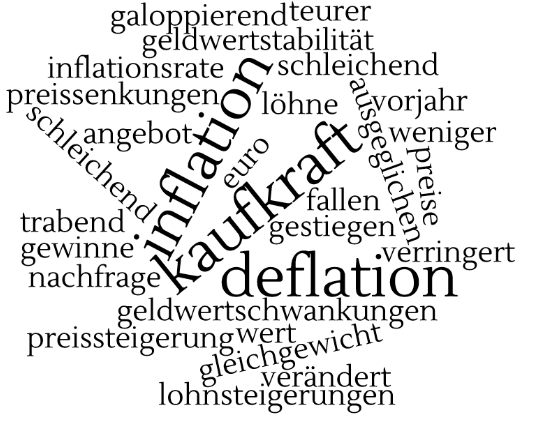 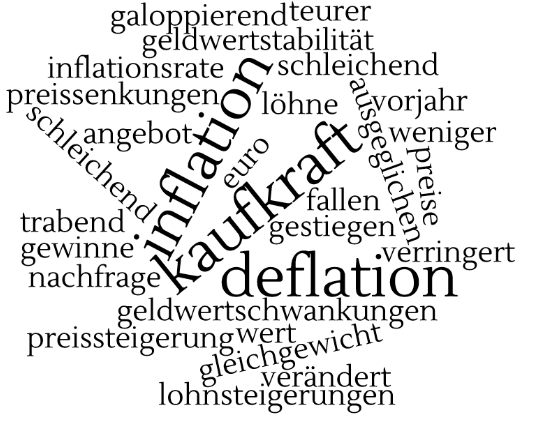 Woran liegt es, dass trotz sinkender Kaufkraft des Geldes der Wohlstand in Deutschland zunimmt?

Was versteht man unter „Geldwertstabilität“?

Was versteht man unter „Inflation und Deflation“?

Preissteigerungen können unterschiedlich stark ausfallen. Bitte nennen Sie drei Ausprägungen der Preissteigerungen und ihre jeweiligen Inflationsraten.





